YEAR 5 PE HOMEWORK – SPRING 2Learning Objective: Research any major sporting event occurring in 2019.Task: Create a presentation around this theme; this could becompleted in the following ways:● A video in the form of a news report.● A piece of art work.● A video of you creating a relevant song.● A presentation on PowerPoint or other suitable programme.● A collage of photographs.● A written report. Remember to pay attention to your spelling,punctuation and grammar.● If you have another way you would like to present yourhomework please ask Mr. Ramshaw.Examples could be:- the Six Nations, The Rugby World Cup, Women’s Football World Cup, Cricket World Cup, The Ashes, Tour de France, Netball World Cup or the UEFA Nations’ League.
	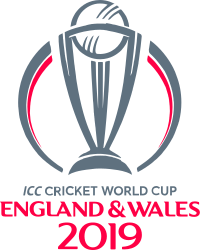 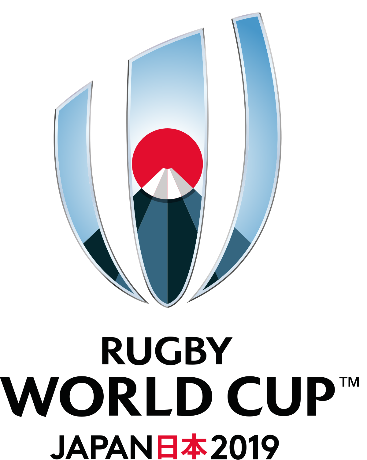 